Пояснительная записка к плану внеурочной деятельности обучающихсяначального общего образования МОУ СОШ №2 пгт ЗабайкальскПлан внеурочной деятельности является организационным механизмом реализации основной образовательной программы начального общего образования  МОУ СОШ  №2 пгт Забайкальск и определяет содержательное наполнение направлений внеурочной деятельности, время, отводимое на внеурочную деятельность по классам, а также требования к организации внеурочной деятельности.Нормативным основанием для формирования плана внеурочной деятельности обучающихся являются следующие нормативно-правовые документы:- Федеральный закон от29.12.2012 №273-ФЗ «Об образовании в Российской Федерации» (п.3 ст. 28 в части разработки и утверждения образовательных программ образовательной организации)- Приказ Минобрнауки  России от 06.10.2009 №373 « Об утверждении и введении в действие федерального  государственного образовательного стандарта начального общего образования»- Приказ Минобрнауки России от17.12.2010 № 1897 «Об утверждении федерального государственного образовательного стандарта основного общего образования».- Письмо Минобрнауки России от 12.05.2011 № 03-296 « Об организации внеурочной деятельности при введении федерального государственного  образовательного стандарта общего образования». - Постановление Главного государственного санитарного врача Российской Федерации от 29.12.2010г №189 (ред. От 25.12.2013г) «Об утверждении СанПиН 2.4.2.2821-10          «Санитарноэпидемиологические     требования     к     условиям    и организации обучения в общеобразовательных учреждениях» (в ред. изм. №1 от 29.06.2011г №85, изм.№2 от 25.12.2013г №72, изм. №3 от 24.11.2015г №81) Цель внеурочной деятельности: создание условий для проявления и развития ребенком своих интересов на основе свободного выбора, постижения духовно-нравственных ценностей и культурных традиций.Принципы организации  внеурочной деятельности:соответствие возрастным особенностям обучающихся, преемственность с технологиями учебной деятельности; опора на традиции и положительный опыт организации внеурочной деятельности; опора на  традиции МОУ СОШ №2 пгт Забайкальсксвободный выбор на основе личных интересов и склонностей ребенка. Названные принципы определяют специфику организации внеурочной деятельности обучающихся начальных классов  МОУ  СОШ №2 пгт ЗабайкальскРеализация внеурочной деятельности в  МОУСОШ №2 пгт Забайкальск осуществляется через модель внеурочной деятельности на основе оптимизации внутренних ресурсов  МОУ СОШ №2 пгт Забайкальск и  предполагает, что в ее реализации принимают участие все педагогические работники. В каждом классе координирующую роль выполняет учитель, который в соответствии со своими функциями и задачами:взаимодействует с педагогическими работниками, а также с учебно-вспомогательным персоналом  МОУ СОШ №2 пгт Забайкальск;организует в классе образовательный процесс, оптимальный для развития положительного потенциала личности обучающихся в рамках деятельности общешкольного коллектива;организует систему отношений через разнообразные формы воспитывающей деятельности коллектива класса;организует социально-значимую, творческую деятельность обучающихся.2. Состав и структура направлений внеурочной деятельности.В соответствии с требованиями Стандарта внеурочная деятельность организуется по   направлениям развития личности:Спортивно-оздоровительное.Духовно- нравственное направление.Социальное направление.Общеинтеллектуальное направление.Общекультурное направление.Проектная деятельность.3. Формы организации внеурочной деятельностиОсновные формы организации внеурочной деятельности: кружок, кукольный театр, мастерская, проект,  экскурсии, секции, конференции, олимпиады, соревнования, поисковые исследования, общественно-полезные  практики и т. д. Организация внеурочной деятельности обучающихся осуществляется учителями начальных классов, учителями-предметниками, педагогом-психологом, социальным педагогом.Образовательные программы  внеурочной деятельности, реализуемые в МОУ СОШ №2 пгт Забайкальск,  разработаны педагогами  МОУ СОШ №2 пгт Забайкальск в соответствии с требованиями к рабочим программам внеурочных занятий и утверждёнными  педагогическим советом МОУ  СОШ №2 пгт Забайкальск. Программы внеурочной деятельности разрабатываются в 1 классе на 33 учебные недели, во 2 – 4 классах – на 34 учебные недели.Внеурочные занятия в 1-ом классе проводятся в школе, после 45 минутной динамической паузы или во второй половине дня. Внеурочные занятия в 1 классе проводятся преимущественно с группой детей, сформированной на базе класса, во 2-4 классах - с учётом выбора учеников и родителей, по отдельно составленному расписанию в расчёте 2 занятия с группой в день. Наполняемость групп при проведении внеурочных занятий составляет 15-20 человек. Продолжительность занятия внеурочной деятельности в 1 классе составляет 25 минут, с перерывом длительностью 10минут для отдыха детей и проветривания помещений. Но при этом обязательно учитывается требования СанПиН 2.4.2.2821-10: «Длительность занятий зависит от возраста и вида деятельности. Продолжительность таких видов деятельности, как чтение, музыкальные занятия, рисование, лепка, рукоделие, тихие игры, должна составлять не более 50 минут в день для обучающихся 1-2 классов, и не более полутора часов в день - для остальных классов». Общешкольные мероприятия по программе воспитательной системы включаются в общую годовую циклограмму и являются компонентом внеурочной деятельности. Подготовка к участию и участие в общешкольном мероприятии позволят ребенку овладевать универсальными способами деятельности (компетенциями) и демонстрировать уровень их развития. Участие ребенка в общешкольных делах осуществляется на добровольной основе, в соответствии с интересами и склонностям.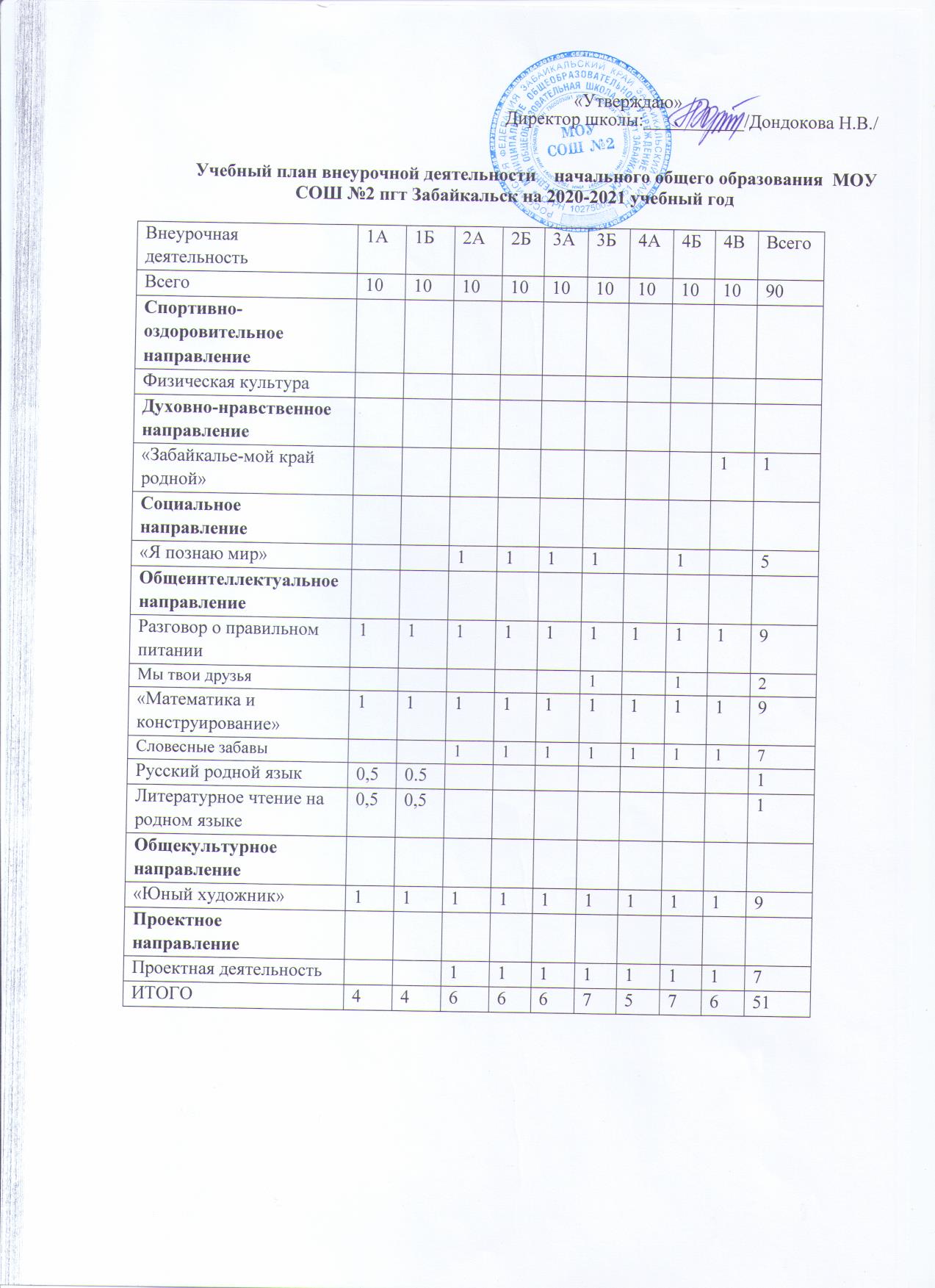 